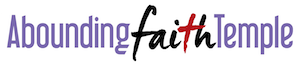 The Daniel Fast Food ListThings to Consume:All fruit – fresh, frozen, dried, juiced, spreadable, or canned.All vegetables – fresh, frozen, dried, juiced, or canned.All whole grains – amaranth, barley, brown rice, oats, quinoa, millet, and whole wheat.All nuts & seeds – almonds, cashews, macadamia nuts, peanuts, pecans, pine nuts, walnuts, pumpkin seeds, sesame seeds, and sunflower seeds; unsweetened almond milk. Nut butters are also included.All legumes – canned or dried; black beans, black eyed peas, cannellini beans, garbanzo beans (chickpeas), great northern beans, kidney beans, lentils, pinto beans, and split peas.All quality oils – avocado, coconut, grapeseed, olive, peanut, sesame, and walnut.Beverages– distilled water, filtered water, spring water, herbal tea, and 100% juice.Other – unsweetened almond milk, coconut milk, rice milk, or soy milk; herbs, spices, salt, pepper, unsweetened coconut flakes, seasonings, Bragg’s Liquid Aminos, soy products, and tofu.Foods to Avoid on the Daniel FastAll meat & animal products – bacon, beef, buffalo, eggs, fish, lamb, poultry, and pork.All dairy products – butter, cheese, cream, milk, and yogurt.All sweeteners – agave nectar, artificial sweeteners, brown rice syrup, cane, syrup, molasses, syrups, stevia, and sugar.All leavened bread & yeast – baked goods or products made from white flourAll refined & processed food products – artificial flavorings, chemicals, food additives, preservatives, white flour, and white rice.All deep-fried foods – corn chips, French fries, and potato chips.All solid fats – lard, margarine, and shortening.Beverages – alcohol, carbonated drinks, coffee, energy drinksDaniel Fast for ChildrenNo fried foods, junk food, or sodaOnly one (1) hour of social media per day15 minutes of non-homework but educationally enriching reading per dayAlso Commit to the Following each day:15 minutes of prayer/silent meditation15 minutes of exercise or physical activity15 minutes of uninterrupted quality time with spouse/children/loved one15 minutes of the worship/study of the word of God.No Social Media from 7:00p.m. – 7:00a.m. each day. Corporate prayer time as a family and if single with an accountability partner